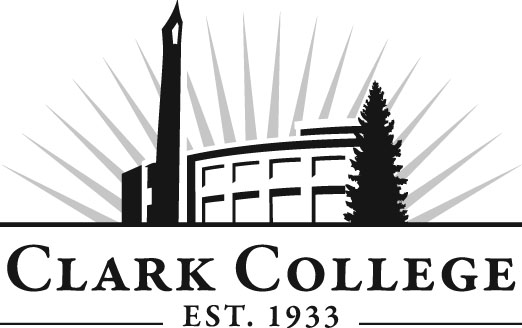 Diesel Technology Advisory CommitteeMeeting AgendaDate: Thursday, November 13, 2014 2014 Time: Noon—2:00 p.m.Meeting Location:  Joan Stout Hall, room 250Agenda ItemExpected OutcomeTimeCall Meeting to Order – Committee ChairN/AWelcome and Introductions – Committee ChairNew members/guests introduced5 min.Approval of Minutes from Last Meeting – ChairNovember 13, 2014Corrections indicated and/or approval of minutes as written.5 min.Office of Instruction Updates- Advisory Committee Business-Advisory Recognition Breakfast recapAcademic Plan - what it means for advisory committeesChair/vice chair training – fall 201510 min.Director/division chair Report15 min.Work Plan-Committee Chair and Program Director/Division ChairImplement strategies as outlined in work plan.  If necessary, identify work groups.30 min.Old Business-Follow-up- Committee ChairWays to prepare grads for job market-mock interviewsReview committee bylaws15 min.New Business-Committee ChairNew business items are addressed by the committee.20 min.Summary of follow-up action items – Committee ChairSummary of follow-up actions communicated to the committee.5 min.Establish next meeting date and adjournment  – Committee ChairMeeting date established.5 min.